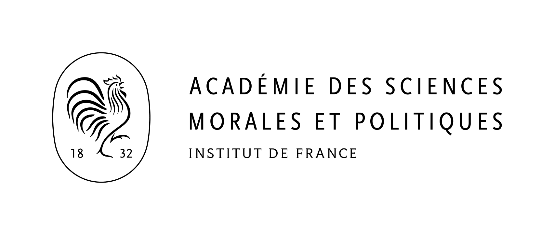 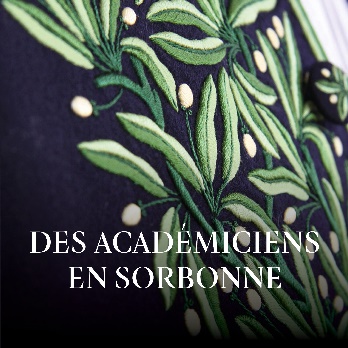 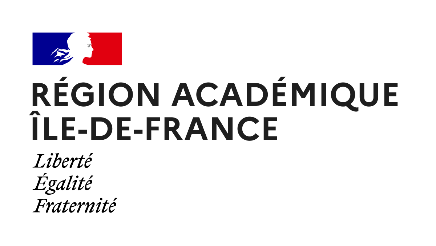 Vendredi 11 juin 2021
10h-11h30La liberté de penser Claudine Tiercelin
Professeur au Collège de France 
Chaire Métaphysique et Philosophie de la connaissance 
Membre de l’Académie des sciences morales et politiques 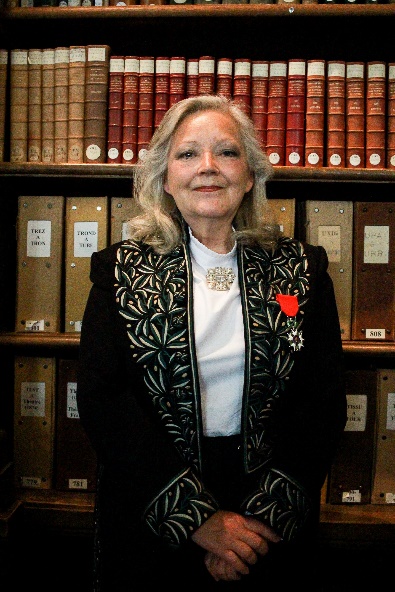 Claudine Tiercelin Claudine Tiercelin est Professeur au Collège de France où elle occupe, depuis le 9 décembre 2010, la chaire « Métaphysique et philosophie de la connaissance ». Agrégée de philosophie, ancienne élève de l'École normale supérieure, elle a étudié aux universités de Paris-IV, de Berkeley, et de Paris-I où elle a soutenu, sous la direction de Jacques Bouveresse, un doctorat de troisième cycle sur la philosophie de la connaissance et du langage de C. S. Peirce, puis un doctorat d'État consacré au problème des universaux chez Peirce. Après avoir enseigné dans le secondaire, Claudine Tiercelin a exercé des fonctions d'assistante à l'université de Rouen, de maître de conférences à l'université de Paris-I, de professeur aux université de Tours et de Paris-XII (Créteil). De 2000 à 2003, elle a présidé le jury des agrégations interne et externe de philosophie. Elle a enseigné à l’étranger, notamment à l'université Fordham (New York) en 2006 et 2007. Membre senior honoraire de l’Institut universitaire de France, membre de l'Institut Jean Nicod, membre de l’Academia Europea depuis 2012, chevalier de la légion d’honneur, officier de l’ordre national du Mérite, Claudine Tiercelin a été élue à l'Académie des sciences morales et politiques le 4 décembre 2017.La conférence Nous pensons aussi naturellement que nous respirons. Ce pourquoi, paradoxalement, nous ne sommes pas vraiment libres de ne pas penser : rien ni personne ne peut nous empêcher de penser, c’est-à-dire, de vouloir, de douter, d’affirmer, de nier, de juger, ou encore de sentir. Mais c’est aussi parce que cette liberté est constitutive de notre être que cet homme doublé du citoyen que nous sommes est si attaché aux formes sous lesquelles cette liberté s’exprime et aux obstacles qu’elle doit, à titre individuel et social, surmonter : liberté de conscience, liberté d’expression, liberté de la presse. Après avoir analysé les principaux ressorts de la liberté de penser, les liens qu’elle suppose entre nos facultés intellectives et sensibles, ainsi que les principales causes d’interférence, de désorientation et de domination qui la menacent, on s’emploiera à dégager les conditions les plus favorables, sur le plan psychologique, mais aussi éthique, social et politique, à son plein exercice.Mots-clés : liberté ; penser, raison, doute, croyance et connaissance, vérité, penser en société, en citoyen.Pistes de réflexion pour préparer la rencontre 1) Pourquoi penser, c’est-à-dire douter, vouloir, affirmer, nie, juger, sentir  (Descartes) nous paraissent-ils naturels ? 2) La liberté de penser est-elle seulement une liberté « intérieure » ? Penser, est-ce seulement (ou prioritairement) se représenter quelque chose, se trouver dans tel ou tel état mental interne  (idée, représentation) dont nous faisons l’expérience et avons conscience, ou bien ne  peut-on considérer que penser, c’est aussi quelque chose « d’externe », qui se manifeste plutôt comme une disposition à agir, ou encore ce qui échappe au sujet qui a pu avoir telle ou telle idée ou se trouver dans tel ou tel état mental : par exemple, le théorème de Pythagore a bien dû faire l’objet d’une représentation propre à un individu « Pythagore », mais, ce qui fait de ce théorème une « pensée » c’est précisément, qu’il reste vrai et objectif, quelle qu’ait pu être la « représentation » de l’individu « Pythagore » (Frege).On pourrait en dire autant des « pensées » exprimées depuis des siècles par les livres ou les œuvres de toute sorte. Ce qui pose aussi la question de la priorité (ou non) de la « pensée » par rapport au langage et aux signes.3) Cela a-t-il un sens de « penser seul » ? Penser n’implique-t-il pas le fait de penser avec autrui ? En société ? Et si oui, peut-on radicalement dissocier la liberté de penser, à titre personnel, de son exercice en société ? Cela ne nous oblige-t-il pas à réfléchir à la liberté de penser, en ne perdant jamais de vue ce que sont nos droits et nos devoirs de citoyen?4) Pourquoi tenons-nous tant aux formes de la liberté de penser que sont la liberté de conscience, la liberté d’expression, la liberté de la presse ?5) Être libre de penser veut-il dire : pouvoir penser n’importe quoi ?  La liberté de penser implique-t-elle l’absence absolue de limitation ? Peut-il y avoir des limitations à la liberté de penser qui ne soient pas des formes de domination ? Que pensez-vous de cette phrase de Rousseau : « L’obéissance à la loi qu’on s’est prescrite est liberté » ? 6) Quels sont les principaux freins à l’exercice de notre liberté de penser ? a) Sur le plan personnel :  les préjugés, les superstitions, les doutes, certaines croyances,  la faiblesse de notre volonté, l’aveuglement volontaire ? Le manque de clarté, de précision dans l’expression de notre pensée, le manque de discernement ? b) Sur le plan social et politique : quelles sont les principales menaces à son plein exercice?7) La raison est-elle un bon guide pour s’orienter dans la pensée ? La liberté de penser suppose-telle plus que l’autonomie que l’on gagne par l’exercice de la raison ?(Kant) La raison s’oppose-t-elle nécessairement à la sensibilité ? Nos émotions sont-elles intrinsèquement irrationnelles ? Peut-on douter de tout ? Matière à penser : citations « Pyrrhon s’isolait et vivait dans la solitude, et n’apparaissait que rarement chez lui. Il était toujours dans le même état, de sorte que si quelqu’un le laissait au milieu d’une conversation, il finissait la conversation tout seul. » Diogène Laërce, IX, 63-4.« Il n'est pas vrai (ce qu’a dit Rousseau après Plutarque) que plus on pense, moins on sente ; mais il est vrai que plus on juge, moins on aime. Peu d’hommes vous mettent dans le cas de faire exception à cette règle. » Chamfort, Maximes et pensées, CXL.« Le moyen d’avoir raison dans l’avenir est, à certaines heures, de savoir se résigner à être démodé. » Ernest  Renan, Qu’est-ce qu’une nation ?« L’obéissance à la loi qu’on s’est prescrite est liberté ». Rousseau.Pour aller plus loinClaudine Tiercelin sur le site du Collège de France : https://www.college-de-france.fr/site/claudine-tiercelin/ 
Lien au laboratoire au Collège de France : https://www.college-de-france.fr/site/metaphysique-philosophie-connaissance/index.htmLien aux Cours - voir notamment :2010-2011 : la valeur de la connaissance :https://www.college-de-france.fr/site/claudine-tiercelin/course-2010-2011.htm     Vidéos en ligne pour chaque séance du cours.     Résumé du cours : https://www.college-de-france.fr/media/claudine-tiercelin/UPL8425400159462676193_tiercelin.pdfb) 2016-2017 : Connaissance, vérité et démocratie : https://www.college-de-france.fr/site/claudine-tiercelin/course-2016-2017.htmvidéos en ligne pour chaque séance du cours. Résumé du cours : https://www.college-de-france.fr/media/claudine-tiercelin/UPL781523942922980151_Tiercelin_Annuaire117.pdf
Le propos du Professeur Tiercelin, #2 – 11 juin 2020 : https://www.youtube.com/watch?v=TWGNnCrivfc Samuel Paty a payé de sa vie le « risque du savoir , Tribune dans Libération, le 29 octobre 2020 :https://www.liberation.fr/debats/2020/10/29/samuel-paty-a-paye-de-sa-vie-le-risque-du-savoir_1803892Pour aller plus loin, voir des textes (et/ou vidéos) plus spécifiques en ligne à retrouver sur le site web personnel de Claudine Tiercelin : https://sites.google.com/site/claudinetiercelin/  
CV et  liste de publications : https://sites.google.com/site/claudinetiercelin/curriculum-vitae; Articles en ligne :https://sites.google.com/site/claudinetiercelin/articles-en-ligne;Livres en ligne :
https://sites.google.com/site/claudinetiercelin/livres« Raison et sensibilité ». Actes du Colloque « La reconstruction de la raison, dialogues avec Jacques Bouveresse », aux éditions numériques du Collège de France en ligne: http://books.openedition.org/cdf/3577https://docs.google.com/viewer?a=v&pid=sites&srcid=ZGVmYXVsdGRvbWFpbnxjbGF1ZGluZXRpZXJjZWxpbnxneDozYWU3ODJkYjE4OTk5YzY4« Ernest Renan, taupier et torpilleur de la raison » : in Ernest Renan, La science, la religion, la République, actes du colloque de rentrée 2012, sous la direction de Henry Laurens, Paris, éditions Odile Jacob,179-201.https://docs.google.com/viewer?a=v&pid=sites&srcid=ZGVmYXVsdGRvbWFpbnxjbGF1ZGluZXRpZXJjZWxpbnxneDoyZTcxNTk3ZjZjNTcwZjhj« Pourquoi nous avons encore besoin des Lumières »https://docs.google.com/viewer?a=v&pid=sites&srcid=ZGVmYXVsdGRvbWFpbnxjbGF1ZGluZXRpZXJjZWxpbnxneDpmOWVhOWU4NDM5ZDUwMDQ« Que valent les idées face aux croyances ? »  Conférence inaugurale de la Société portugaise de philosophie, Porto, 8 septembre 2016 ; Filosofia: Revista da Faculdade de Letras da Universidade do Porto, 33 (2016). Texte en ligne : https://docs.google.com/viewer?a=v&pid=sites&srcid=ZGVmYXVsdGRvbWFpbnxjbGF1ZGluZXRpZXJjZWxpbnxneDo1MDhlNTQxNDgzNmM1YjgxSur un sujet proche : voir aussi la vidéo de l’ intervention : « A quoi tient la force d’une idée ? » : vidéo : https://www.college-de-france.fr/site/alain-de-libera/symposium-2016-05-18-14h30.htm Colloque :« Histoire et historiens des idées », Collège de France, Paris, 18, 19, 20 mai 2016 ; texte paru in David Simonetta et Alexandre de Vitry (dir.), Histoires et historiens des idées. Figures, méthodes, problèmes, Paris, Éditions du Collège de France, 2020, p.19-38.« Pourquoi nous devons viser l’universalisme. »(Brèves remarques sur le rapport de la pensée avec le langage et sur la question de la dimension culturelle des langues), Institut de France. Journée de la Francophonie. 15 novembre 2019.https://docs.google.com/viewer?a=v&pid=sites&srcid=ZGVmYXVsdGRvbWFpbnxjbGF1ZGluZXRpZXJjZWxpbnxneDo2NWE0MTdhNmZlYmI0N2Y2« Les émotions sont-elles irrationnelles ? » Colloque « L’irrationnel aujourd’hui», colloque organisé par Jean Baechler et  Gérald Bronner,  Institut de France, Fondation Del Duca. Publié dans L’irrationnel aujourd’hui , Paris, Hermann, 2021 :https://docs.google.com/viewer?a=v&pid=sites&srcid=ZGVmYXVsdGRvbWFpbnxjbGF1ZGluZXRpZXJjZWxpbnxneDozZTI2YzY5ZWY2MWRlOWQy« Le risque d’erreur et la présomption de la connaissance » (conclusion de mon livre : Le Doute en question, parades pragmatistes au défi sceptique, Paris éditions de l’éclat, 2005,réédit.2016) :https://docs.google.com/viewer?a=v&pid=sites&srcid=ZGVmYXVsdGRvbWFpbnxjbGF1ZGluZXRpZXJjZWxpbnxneDo1NzBmMzk2Y2VmMWYwYTk4« Comment situer l’esprit dans la nature ? » Exposé au Colloque de rentrée du Collège de France(18-20 octobre 2017). http://www.college-de-france.fr/site/colloque-2017/symposium-2017-10-20-11h45.htm in Les Natures en questions, sous la direction de Ph. Descola, Paris, éditions O. Jacob, p. 227-253 https://docs.google.com/viewer?a=v&pid=sites&srcid=ZGVmYXVsdGRvbWFpbnxjbGF1ZGluZXRpZXJjZWxpbnxneDoxYzAxZjI4M2JlYmRhZg  
vidéo : https://www.college-de-france.fr/site/colloque-2017/symposium-2017-10-20-11h45.htm« Cela a-t-il un sens d’être un faillibiliste radical ? » (au colloque 2016 (Groupe de Recherche en Epistémologie) : « Certitude et infaillibilité » https://www.college-de-france.fr/site/claudine-tiercelin/symposium-2016-11-03-09h30.htm) vidéo :https://www.college-de-france.fr/site/claudine-tiercelin/symposium-2016-11-03-09h30.htm